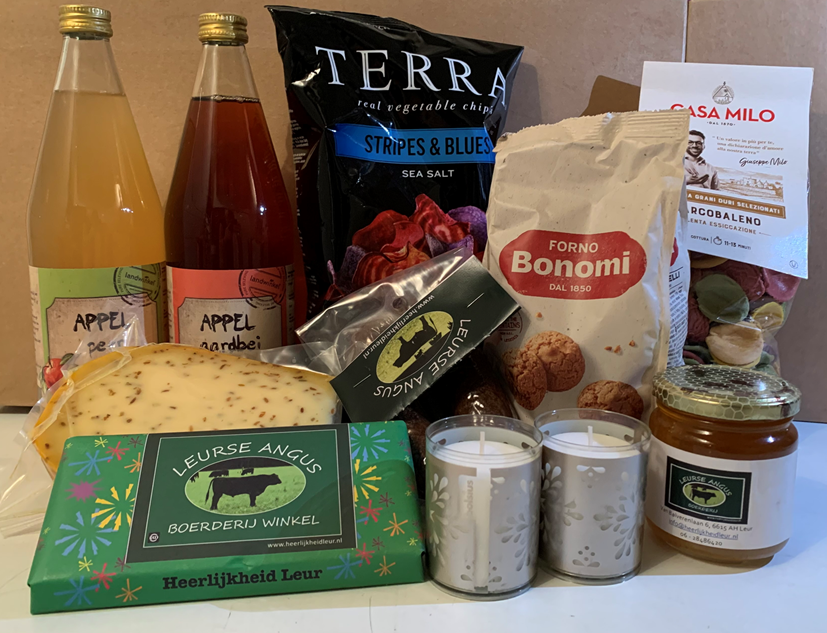 Sap pakket